О внесении изменений в постановление администрации Малояушского сельского поселения Вурнарского района Чувашской Республики от 09.03.2021г. № 21 «О мерах по обеспечению пожарной безопасности объектов экономики и населенных пунктов  Малояушского сельского поселения Вурнарского района Чувашской Республики  на весенне-летний период 2021 года»В соответствии    с  Федеральным законом от 06.10.2003 года № 131-ФЗ "Об общих принципах организации местного самоуправления в  Российской Федерации",        от 21.12.1994г. №69-ФЗ «О пожарной безопасности»   администрация  Малояушского сельского поселения   Вурнарского района Чувашской Республики   постановляет:      1.  Внести изменения в постановление администрации Малояушского сельского поселения Вурнарского района Чувашской Республики от 09.03.2021 г. №21 «О мерах по обеспечению пожарной безопасности объектов экономики и населенных пунктов  Малояушского сельского поселения Вурнарского района Чувашской Республики на весенне-летний период 2021 года »    (далее – постановление) : 	1.1. пункт 15   постановления  изложить в следующей редакции: «15. С наступлением сухой и ветреной погоды на территории населенных пунктов  ввести особый противопожарный режим, запретив разведение костров, проведение сельскохозяйственных палов;». 2. Настоящее постановление вступает в силу после официального опубликования.  Глава Малояушского сельского поселения   	 Вурнарского района Чувашской Республики                                                               С.К. ВолковЧĂВАШ РЕСПУБЛИКИВАРНАР РАЙОНĚ 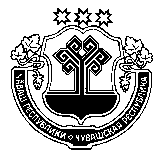 ЧУВАШСКАЯ РЕСПУБЛИКА ВУРНАРСКИЙ РАЙОН  КЕСЕН КИПЕКЯЛ ПОСЕЛЕНИЙЕНАДМИНИСТРАЦИЕ ЙЫШАНУ«17» ҫу 2021г.   №34          КЕСЕН КИПЕКсалиАДМИНИСТРАЦИЯ МАЛОЯУШСКОГО СЕЛЬСКОГОПОСЕЛЕНИЯ ПОСТАНОВЛЕНИЕ«17» мая 2021г.   № 34с. МАЛЫЕ ЯУШИ